Тема. «Давайте понимать друг друга».Цель: формирование доброжелательных взаимоотношений в семье, воспитание отношения к семье и в классно коллективе как к базовой ценности общества.Задачи:Обучающие:определить понятие конфликта;выявить причины возникновения конфликта в семье между детьми и родителями;обозначить способы сглаживания конфликтных ситуаций в классе.Воспитывающие:воспитывать уважение и любовь к близким и родным людям;прививать чувство заботы и ответственности за близкого человека;способствовать формированию основных норм нравственности;формировать у детей понимание сущности основных социальных ролей.Развивающие:способствовать развитию умения правильно оценивать конкретную конфликтную ситуацию;развивать умение высказывать свою точку зрения, способности коммуникативного общения.Форма проведения: дискуссионные качели.Оформление кабинета: на доске эмблема в виде уравновешенных качелей или весов, эпиграфы к классному часу. Счастлив тот, кто счастлив у себя дома. (Л. Н. Толстой.) Согласную семью и горе не берет. (Пословица.) Не нужен клад, когда в семье лад. (Пословица.)Предварительная работа: накануне классного часа проводится анкетирование ребят по данной проблеме. Ход классного часа:Ученики садятся на расставленные по кругу стулья.Вступительное слово классного руководителя.Добрый день! Я благодарна вам за то, что вы пришли на эту встречу. Рассчитываю на вашу поддержку и помощь, на взаимопонимание. Уверена, что наше сотрудничество будет успешным. Домашним заданием у вас было подумать над вопросами: Что такое конфликт?Случалось ли вам вступать в конфликт с родителями?Кто первым в такой ситуации шёл на мировую: вы или родители?Понимают ли вас ваши родители?Был ли у вас конфликт в классе?Что чаще становится причиной конфликтов?В письменной форме вы все ответили на мои вопросы. Я подвела итоги ваших ответов. Позже я вам расскажу о данных результатах. А для начала познакомимся с правилами, которые при этом нужно выполнять при нашем общении в круге. (Внимание на слайд):Для нашего общения я  выбрала  не совсем обычную форму – круг. Как вы думаете – почему?.. Круг – это наиболее совершенная фигура, в кругу проще вести открытый разговор. Это ещё и возможность некоторое время быть вместе, вот так глаза в глаза, рука к руке. Круг – это гарантия вашей защищенности. Давайте попытаемся сформулировать тему классного часа. В кругу все равны. Можно высказывать любое мнение, не задевая при этом достоинство присутствующих.Говорит один, все слушают, не перебивая.Можно не отвечать на вопрос, если очень не хотите или не можете.Мне хочется рассказать вам притчу которая поможет нам с вами сформулировать  тему и цель нашей встречи. Итак, название притчи «Ладная семья».                                              Китайская притча «Ладная семья»Жила-была на свете семья. Она была не простая. Более 100 человек насчитывалось в этой семье. И занимала эта семья целое село. Так и жили всей семьей и всем селом. Вы скажете: ну и что, мало ли больших семейств на свете. Но дело в том, что семья была особая – мир и лад царили в этой семье и, стало быть, на селе. Ни ссор, ни ругани, ни, Боже упаси, драк и раздоров.
Дошел слух об этой семье до самого владыки страны. И он решил проверить, правду ли молвят люди. Прибыл он в село, и душа его возрадовалась: кругом чистота, красота, достаток и мир. Хорошо детям, спокойно старикам. Удивился владыка. Решил узнать, как жители села добились такого лада, пришел к главе семьи; расскажи, мол, как ты добиваешься такого согласия и мира в твоей семье. Тот взял лист бумаги и стал что-то писать. Писал долго – видно, не очень силен был в грамоте. Затем передал лист владыке. Тот взял бумаги и стал разбирать каракули старика. Разобрал с трудом и удивился. Три слова были начертаны на бумаге: любовь, прощение, терпение. 
И в конце листа: сто раз любовь, сто раз прощение, сто раз терпение.
Почесал владыка за ухом и спросил:
- И все?
- Да, - ответил старик, - это и есть основа жизни всякой хорошей семьи.
И подумав, добавил:
- И мира тоже.
Согласны ли вы с тем, что написал на листе бумаги глава семьи? Как вы думаете, о чем я хочу сегодня с вами поговорить? ( О понимании, взаимоотношениях)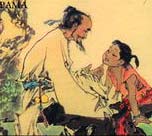  Итак тема  «Давайте понимать друг друга».  (Цель: о дружеских взаимоотношениях в классе и в вашей семье с вашими родителями)?  
 Учитель: Итак,  какие мы? Чем мы отличаемся друг от друга?  Чтобы это понять я предлагаю вам выполнить упражнение.Перед вами лист бумаги. Согните его пополам. Оторвите, пожалуйста, верхний правый уголок. А теперь оторвите нижний левый уголок. Теперь оторвите кусочек в центре. Разверните свой листочек и посмотрите. Сравните свои листочки с соседями. Есть ли у кого-то точно такой же?(Дети сравнивают листочки.)- Какой же вывод можно сделать из этого упражнения? (У всех ребят получилось что-то свое.)Так и в жизни: каждый человек - это неповторимая личность, и на всей Земле больше такой не существует. Мы все такие разные: взрослые и дети, блондины и брюнеты, добрые и злые, толстенькие и худые, лысые и с косичками, умные и не очень. И все мы должны жить и понимать друг друга. 
   Скажите, возможно нравиться всем? А, возможно, чтобы все учащиеся в классе были преданными друзьями? Послушными  детьми? Как этого достичь?Упражнение «Ассоциации».Все мы разные: у каждого свои взгляды, привычки мечты. А это значит, что наши интересы и интересы окружающих людей могут не совпадать. Иногда это становится причиной возникновения конфликтов (барьеров в общении) Где встречаются конфликтные ситуации (в школе, в жизни)                                    Ученики сидят в кругу, в руках ведущего мяч.Инструкция: В фокусе нашего сегодняшнего внимания – конфликт. Когда мы произносим это слово, у нас возникает ряд ассоциаций, чувств, образов. Мы все слышали о конфликте. Давайте исследуем, как конфликт отражается на внутреннем состоянии человека. Тот, кто поймает мяч, должен сказать, с чем ассоциируется для него слово «конфликт». Какой образ подсказывает ваше воображение? После первого ряда произвольных ассоциаций, провести игру«Ответь на вопрос»: (слайды)Если конфликт – это музыка, то какая?Если конфликт – это погода, то какая?Если конфликт – это животное, то какое?Если конфликт – это вода, то какая?Если конфликт – это растение, то какое?Если конфликт – это человек, то какой?Бросается мяч и участник  отвечает на вопрос.Конфликт – это столкновение противоположных интересов, взглядов, серьезное разногласие, острый спор.3.Целеполагание.Вечная проблема отцов и детей. Она существовала во все времена и у всех народов. Родители – люди одного поколения, дети – другого. Разные взгляды на одни и те же вещи и жизненные ситуации, различные убеждения, моральные и нравственные принципы. Всё это нередко приводит к непониманию, столкновению мнений, конфликтам.Итак, конфликт между детьми и родителями. Имеют ли они место у нас, что становится причиной, как с наименьшими потерями выйти из такой ситуации? Это также является частью нашего разговора сегодня.(слайд)Ответы на какие вопросы хотели бы вы найти в ходе нашего классного часа?(Примерные формулировки ответов написаны на доске,каждый выбирает свой ответ.)- Как избежать конфликта в классе?- Как следует понимать слова «Дружба любит дело»? - Как избежать конфликта с родителями?- Какую семью можно назвать «счастливой»?- Что ещё, кроме родственных связей, объединяет людей в семье?- Как следует понимать слова «не нужен клад, когда в семье лад»?Переходим к ответу на первый вопрос…. А что в классе общее? Цель (учеба, интересы, коллектив)!      А чтобы добиться этой цели, что нужно (относиться дружелюбно, по-доброму, терпеливо, уважительно)? 
      Учитель: Существует такое красивое слово «толерантность» (слово появляется на доске).Что такое толерантность? Как вы его понимаете? Толерантность – терпимость, способность и готовность уважительно, с пониманием, терпимо относиться к другим, часто непохожим, странным, чужим людям, к их поведению.16 ноября жители многих стран мира отмечают Международный день толерантности. Этот праздник был учрежден в 1996 году по решению Генеральной Ассамблеи ООН.Данное понятие нужно соблюдать я думаю не только 16 ноября, а всегда. Таким образом мы добьемся положительной атмосферы в классе и в своей семьеИ так переходим к ответу на последующие вопросы: - Как избежать конфликта с родителями? Что ещё, кроме родственных связей, объединяет людей в семье?Каждому из нас часто хочется что-то изменить во взаимоотношениях с родителями. Мы даже загадываем желания. Предлагаю и сегодня загадать желания, исполнение которых приведет к миру и согласию в семье. (Примерные формулировки желаний написаны на карточках, каждый выбирает свой ответ.)- Хочу, чтобы родители меня понимали.- Хочу, чтобы в семье меня услышали.- Хочу, чтобы в нашей семье никогда не ругались.- Хочу, чтобы родители интересовались моими проблемами.- Хочу, чтобы мои родители гордились мной.- Хочу никогда не огорчать родителей.- Хочу, чтобы мы с родителями знали друг о друге больше.- Хочу, чтобы мои родители никогда не ссорились.- Хочу, чтобы родители больше проводили времени со мной. Мне хочется проанализировать ваши анкеты.А сейчас наступил момент к обсуждению домашнего задания.Для вашего внимания результаты анкетирования.Случалось ли вам вступать в конфликт с родителями?Положительно ответили -----------% опрошенных.Что часто становится причиной конфликта?Ответы распределились следующим образом: --------% всех конфликтных ситуаций возникают из-за учебы. И это неудивительно, так как она занимает большую часть вашего времени.   Конфликты из-за отсутствия взаимопонимания между вами и вашими _; родителями ________%. В _______% случаев ваши друзья становятся причиной ссор с родителями. Кто чаще первым идет на сближение?Результаты опроса показали, что чаще (______% ответивших) в конфликтной ситуации первыми на мировую идут родители, как более старшие, умудренные жизненным опытом. Обсуждение конфликтных ситуаций.Но всегда ли неизбежен конфликт? Можно ли его избежать? Что для этого нужно сделать? Какую линию поведения избрать? Давайте посмотрим, как это бывает в жизни. Для этого разделимся на две группы: «дети» и «родители». Попробуем обсудить ситуации с позиции детей и родителей. Ситуация раздаётся нескольким участникам.СИТУАЦИЯ 1.Сын в школе очень плохо учится. Маму вызвали в школу. После посещения школы состоялся её разговор с сыном.Как можно решить данную проблему со стороны родителей. Предлагайте свои варианты.СИТУАЦИЯ 2.Дочь возвращается домой позже назначенного родителями время. Родители возмущены до предела. Как избежать страшного конфликта в семье?Какую совместную деятельность можно предложить сыну, дочери? Чтобы ребёнок торопился домой.СИТУАЦИЯ 3.Ребенок требует от родителей купить модную и дорогую вещь. Родители объясняют, что сделать это сейчас нет возможности.Обсуждение. Поиск путей выхода из данной конфликтной ситуации.  Почему так поступает  ребёнок и что нужно для этого съделать, чтоб данная ситуация не повторялась или повторялась довольно редко. Давайте попробуем сделать вывод о чем мы говорили. Вы видите, что у самой сложной ситуации всегда есть выход, любую проблему можно решить ещё тогда, когда она не превратилась в конфликт, глубокий и затяжной. Надо только попытаться встать на позиции родителей, понять их, прислушаться к их аргументам.Составление памятки для детей.Поговорка «родителей не выбирают» всё-таки верна. Нравится нам это или нет, но достаточно большую часть жизни мы вынуждены провести в родном доме, в семье, и лучше сделать так, чтобы время это прошло с пользой и комфортом. Для этого давайте попробуем сформулировать для нас несколько правил поведения в семье для ребенка.Ученики зачитывают правила поведения.Дорогой друг!Всегда старайся проявлять по отношению к близким уважение, заботу, любезность.Помни, грубое слово, брошенное в пылу гнева, больно ранит твоих родных.Чаще произноси такие слова, как «спасибо», «пожалуйста».Здоровайся с родителями. Помни, здороваясь, мы приветствуем человека и желаем ему здоровья.Уважай родных и близких, считайся с ними.- А что можно посоветовать нашим родителям?Советы родителямНе балуйте меня, вы этим меня портите.Не бойтесь быть твердым со мной.Если вы будите давать обещания, которые не можете выполнить, это разрушит мою веру в вас.Не делайте для меня или за меня то, что я в состоянии сделать сам.Дискуссия «Погода в доме».Тихо начинает звучать начало песни «Погода в доме».Обратите внимание на слова этой песни. Как вы их понимаете?Не всегда всё благополучно в семье. Порой набегают и тучи.- Что является причиной непогоды в доме? Как вы думаете?- Назовите, какие ваши черты характера могут вызвать непогоду в доме?А теперь разгоним тучи над домом.Участники снимают «тучи», читают надписи на нихи откладывают в сторону.(Лень, грубость, упрямство, несдержанность, вспыльчивость, лживость.)Вот уже засияло солнышко. Мы с вами разогнали тучи и выяснили, что погода в доме во многом зависит от нас самих и нашего поведения…Хотелось бы, чтобы в ваших семьях всегда светило теплое, ласковое солнце. Дул легкий ветерок. Никогда не было проливных дождей и порывистых ветров.Вывод: Только тогда наш дом будет крепким, когда в нем будет царит мир и покой, взаимопонимание и уважение, когда мы будем прислушиваться друг к другу, давать советы и заботиться друг о друге. Я приглашаю для мастера класса  Злобину Ольгу Ивановну и  Будникову Наталью Геннадьевну, а их помощницы сядут рядом с ними. В каждом доме есть оберег. Это тот предмет, который члены семьи делают своими руками. Обычно – это образ женщины «Хранительницы домашнего очага». У вас на столах лежат принадлежности и различный материал для исполнения оберега. И мы приглашаем на мастер – класс ваших родителей Наш оберег должен нести в себе тепло, уют, обратите внимание она эта кукла без глаз, так было положено из покон веков, сохранить семью от сглаза.Если в семье положительная атмосфера, значит ребёнок в школе будет с хорошим настроением и с положительным зарядом эмоций.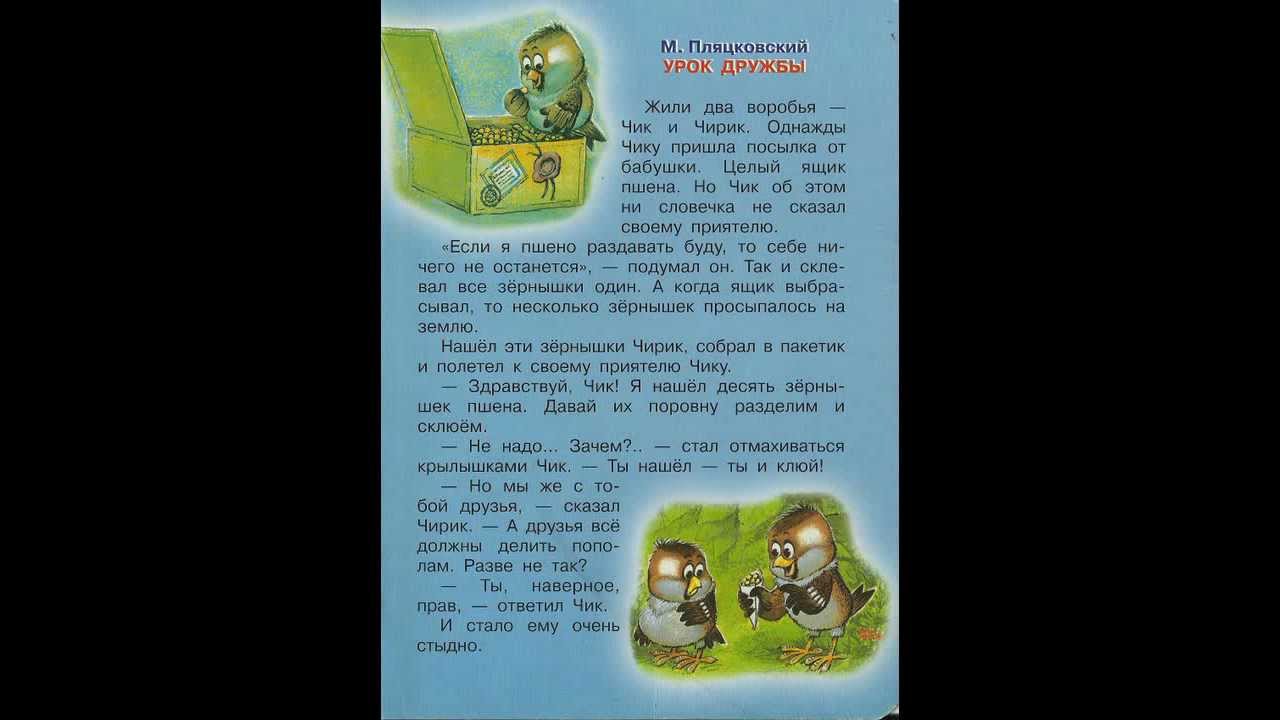 Мы снова возвращаемся в класс и создаём уют в классе.Так как школа – это тоже наш второй дом, а наш класс большая, дружная семья. Я вам предлагаю разделиться на группы и проанализировать ситуации. Ситуация 1.  Задание для ребят.Объясните, почему Чику было стыдно? Перенесите данный пример на человеческий фактор.Ситуация 2. «Крошка Енот и Тот, кто сидит в пруду»…Крошка Енот начал переходить по дереву на ту сторону пруда. Ему не хотелось думать о Том, кто сидит в пруду, но он ничего не мог с собой поделать. Он остановился и заглянул. Кто-то сидел в пруду! Это был Он! Крошка Енот и виду не подал, что испугался.Он скорчил рожу. Тот, в пруду, тоже скорчил рожу. Что это была за рожа! Крошка Енот повернул обратно и побежал со всех ног. Он взял палку и пошёл обратно к пруду.- Может быть, Он успел уйти, - сказал Крошка Енот сам себе. Нет, Он не ушёл! Он по-прежнему сидел в пруду.Крошка Енот не стал ждать. Он поднял вверх свою большую палку и погрозил ею. Но у Того, в пруду, тоже была палка. И Он погрозил этой палкой Крошке Еноту. Крошка Енот уронил свою палку и побежал. Крошка Енот рассказал своей маме всё про Того, кто сидит в пруду.- Вот что я тебе скажу, Крошка Енот, — сказала Мама Енотиха. — Вернись назад, но на этот раз... не строй рож, не бери с собой камня, не бери с собой палки!- Что же я должен делать? — спросил Крошка Енот.- Только улыбнуться! — сказала Мама Енотиха. — Пойди и улыбнись Тому, кто сидит в пруду.Крошка Енот заставил себя улыбнуться Тому, кто сидел в пруду. И Тот, кто сидел в пруду, улыбнулся в ответ!Задание для ребят.Сформулируйте «обязательные условия» для начала диалога и предотвращения конфликта при контакте с новым человеком.. Сейчас мне хочется предложить вам не менее интересную работу  по составлению черт толитарной личности. И прошу в данном задании  помочь и  нашим родителям.На доске изображена птица павлин.   В старину она означала счастье её дарили при особых случаях и до нынешних времен  не утратила свою значимость.  Павлин является символом духовности, достижения душевной гармонии, благополучия, а также жизненного достатка. Хвост павлина будет состоять из яблок. В народном фольклоре яблоко означает надежду на очень удачные дела и крепкие  дружеские семейные узы. На каждом яблоке я попрошу вас маркером написать   положительную черту вашего характера. Когда наша аппликация будет готова. Мы узнаем с помощью каких черт характера можно сохранить благоприятную атмосферу в классе, а так же и  уют в ваших семьях. 1. Расположенность к другим2. Снисходительность3. Терпение4. Чувство юмора5. Чуткость6. Доверие8. Терпимость к различиям9. Умение владеть собой10.Доброжелательность11.Умение не осуждать других12.Гуманизм13.Умение слушать14.Любознательность15.Способность к сопереживаниюИ закончить классный час мне хотелось бы на такой же доброй ноте как и в начале нашего занятия.Попрошу всех взяться за руки, обнять друг друга, улыбнуться. Если каждый друг к другу будет терпим,
То вместе мы сделаем счастливым  наш мир. Благодарю всех за активное участие.  Если наша встреча вам понравилась и оставила положительные эмоции, то поднимите вверх ладошки и прикоснитесь ими друг с другом если не очень , то сожмите кулачки. Всем спасибо за участие в нашем мероприятии. Будьте терпеливы и доброжелательны! Желаю успеха мира, тепла и уюта в вашем доме!А еще по традиции из спокон веков на Руси угощали пирогами с яблоками самых дорогих и близких людей. И поэтому,  мне сегодня хочется  преподнести вам  дорогие дети и гости пирог с яблоками в знак благодарности и сотрудничества на сегодняшнем занятии..Спасибо за внимание!«Крошка Енот и Тот, кто сидит в пруду»…Крошка Енот начал переходить по дереву на ту сторону пруда. Ему не хотелось думать о Том, кто сидит в пруду, но он ничего не мог с собой поделать. Он остановился и заглянул. Кто-то сидел в пруду! Это был Он! Крошка Енот и виду не подал, что испугался.Он скорчил рожу. Тот, в пруду, тоже скорчил рожу. Что это была за рожа! Крошка Енот повернул обратно и побежал со всех ног. Он взял палку и пошёл обратно к пруду.- Может быть, Он успел уйти, - сказал Крошка Енот сам себе. Нет, Он не ушёл! Он по-прежнему сидел в пруду.Крошка Енот не стал ждать. Он поднял вверх свою большую палку и погрозил ею. Но у Того, в пруду, тоже была палка. И Он погрозил этой палкой Крошке Еноту. Крошка Енот уронил свою палку и побежал. Крошка Енот рассказал своей маме всё про Того, кто сидит в пруду.- Вот что я тебе скажу, Крошка Енот, — сказала Мама Енотиха. — Вернись назад, но на этот раз... не строй рож, не бери с собой камня, не бери с собой палки!- Что же я должен делать? — спросил Крошка Енот.- Только улыбнуться! — сказала Мама Енотиха. — Пойди и улыбнись Тому, кто сидит в пруду.Крошка Енот заставил себя улыбнуться Тому, кто сидел в пруду. И Тот, кто сидел в пруду, улыбнулся в ответ!